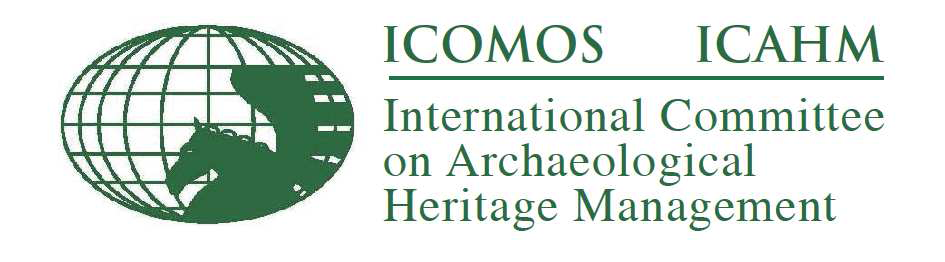 NON EXCLUSIVE COPYRIGHT TRANSFER FORMI, the undersigned………………, grant to ICAHM the non-exclusive cession of rights to reproduce and to exploit, in any form and on any support within the framework of ICAHM’s scope of work (world heritage activities, photobank, conference), for the legal term of legal copyright protection, all or part of the images provided to ICAHM, namely:Date:SignatureImage IDLocationDateDescription